Aangemaakt door: Mario Visser Rapportage is aangemaakt op: 13-06-2022WerkgeverNaam: Stichting Openb. Primair Onderw. Utrecht Werkgeversnummer: 41400 Onderstaande personen hebben alle bevoegdheden in Arbomeester: Bevoegdheden aan externe arbodeskundige uitgedeeld:SchoolNaam: Basisschool Jules Verne BRIN nummer: 16JP Locatie: Basisschool Jules Verne Preventiemedewerker(s) op school: Bevoegdheden aan externe arbodeskundige uitgedeeld:RI&EDe gegevens komen uit de RI&E: 'RI&E Basisschool Jules Verne 2022' Aanmaakdatum: 11-04-2022 Het rapport is aangemaakt met gegevens uit de webapplicatie Arbomeester (www.arbomeester.nl).Hoofdstuk 1 IntroductieIn verband met de toetsing van de Risico Inventarisatie en Evaluatie (RI&E) treft u in dit document de relevante bijlagen aan. De gebruiker heeft onderstaande algemene toelichting op het plan van aanpak gemaakt: Configuratie van deze RI&EBasisModuleBijlagen:Quickscan rapportDe inventarisatielijstenHoofdstuk 2 Resultaten van de inventarisatie met de basismoduleVoortgangsmonitor:2.1 Algemene vragenlijst Achtergrondinformatie van de school De totstandkoming van de RI&E2.2 Beheer Quickscan  Geen aandachtspunten2.3 Algemene verplichtingen 2.4 Personeel en gezondheid Dit hoofdstuk bevat geen vragen die aandacht nodig hebben.2.5 Agressie en geweld Dit hoofdstuk bevat geen vragen die aandacht nodig hebben.2.6 V&G Schoolgebouw 2.7 Brandpreventie en BHV Dit hoofdstuk bevat geen vragen die aandacht nodig hebben.Hoofdstuk 3: Bijlage(n)Bijlage 1: Quickscan rapport personeel 1.0 Inleiding en responsWelzijn is één van de grootste arbeidsrisico’s in het primair onderwijs. In dit kader heeft er met gebruikmaking van de Quickscan welzijn van de Arbomeester een onderzoek plaatsgevonden naar het welzijn van de personeelsleden op de school. Hiervoor is aan de personeelsleden gevraagd een korte vragenlijst in te vullen. De resultaten hiervan staan in dit rapport weergegeven.ResponsBij een vragenlijstonderzoek is het van belang een responsanalyse te doen. Bij een voldoende grote respons zijn de resultaten representatief voor de gehele school.Bij deze Quickscan hebben in totaal 18 personen een uitnodiging ontvangen voor deelname aan het onderzoek. Hiervan hebben 11 personen de vragenlijst ingevuld. Dit betekent dus een respons van 61%.2. ResultatenDe resultaten van de Quickscan welzijn zijn onderverdeeld naar een viertal onderwerpen, te weten: leidinggevendepersoneelsbeleidwerkdrukbelastende factoren in het werkPer onderwerp zijn er in de Quickscan enkele vragen opgenomen. De uitkomsten van deze vragen staan hieronder – gegroepeerd naar bovenvermelde onderwerpen – weergegeven. Per vraag wordt de gemiddelde score van de school (blauwe pijltje) afgezet tegen een door deskundigen vastgestelde minimumnorm (grijze pijltje). Door de score van de school te vergelijken met de normscore wordt een indicatie gegeven of op betreffend aspect actie gewenst is. Mocht u gekozen hebben voor het presenteren van een rapportage inclusief het landelijk gemiddelde, dan wordt dit gemiddelde getoond door middel van een groen pijltje. In de bijlage treft u daarnaast per vraag de spreiding van de antwoorden aan, die de personeelsleden van de school hebben gegeven. 2.1 LeidinggevendeEr zijn vele methoden van leidinggeven. Welke methode het beste werkt is zowel afhankelijk van de persoonlijkheid van de leidinggevende als de samenstelling van het team waaraan leiding gegeven wordt. Het is van belang dat er een match is. Daar waar dit het geval is, zal dit een positief effect op het welzijn van de personeelsleden hebben. Het omgekeerde is natuurlijk ook het geval. Door middel van de onderstaande vragen wordt een indicatie gekregen hoe de personeelsleden hun leidinggevende ervaren: Mijn direct leidinggevende staat mij bij met raad en advies als dat nodig is.Mijn direct leidinggevende heeft oog voor het welzijn van de medewerkers.Onder mijn direct leidinggevende werken mensen goed samen.Personeelsleden konden op een schaal van ‘helemaal mee oneens’ tot ‘helemaal mee eens’ aangeven hoe ze deze aspecten beleven. Hieronder treft u de resultaten van deze vragen met betrekking tot hun leidinggevende aan. Per vraag wordt zowel de score van de school als de normscore weergegeven. Bij vragen waar de score van de school rechts van de normscore is gelegen betekent dit dat de school het beter doet dan minimum score. Ligt de score van de school links van de normscore dan betekent dit dat de school het slechter doet. 2.2 PersoneelsbeleidHet tweede onderwerp waarover wordt gerapporteerd betreft personeelsbeleid. Bij personeelsbeleid is het van belang dat niet alleen wordt gekeken hoe het beleid op papier geformuleerd staat, maar ook hoe invulling wordt gegeven aan dit beleid in de praktijk. In de Quickscan zijn een aantal vragen opgenomen, die een beeld geven hoe de uitvoering van het personeelsbeleid door het personeel wordt ervaren: Het betreffen de volgende vragen: Mijn verantwoordelijkheden en bevoegdheden zijn duidelijk.Ik ben tevreden over het personeelsbeleid binnen de school.Ik krijg voldoende gelegenheid om scholing en opleiding te volgen.In mijn werk kan ik mij voldoende ontwikkelen.Ik ervaar de gesprekken met mijn leidinggevende, bijvoorbeeld in het kader van de gesprekkencyclus als zinvol.Ik ontvang voldoende informatie om mijn werk goed te kunnen doen.Ik ontvang voldoende informatie over het beleid in deze organisatie.Binnen de school spreken we elkaar aan op gedrag.Ik ervaar het werkoverleg als zinvol.Personeelsleden konden op een schaal van ‘helemaal mee oneens’ tot ‘helemaal mee eens’ aangeven hoe ze deze aspecten beleven. Hieronder treft u de resultaten van deze vragen met betrekking tot het personeelsbeleid aan. Per vraag wordt zowel de gemiddelde score van de school als de normscore weergegeven. Bij vragen waar de score van de school rechts van de normscore is gelegen betekent dit dat de school het beter doet dan minimum score. Ligt de score van de school links van de normscore dan betekent dit dat de school het slechter doet. 2.3 WerkdrukWerkdruk is een veel besproken thema in het primair onderwijs. Indien de ervaren werkdruk bij het personeel hoog is, heeft dit een negatief effect op hun welzijn. Het kan uiteindelijk leiden tot ziekteverzuim en in extreme gevallen tot burn-out. Werkdruk is echter een moeilijk grijpbaar fenomeen. Werkdruk heeft vele facetten die verder gaan dan werkhoeveelheid. Aan de hand van onderstaande vragen wordt een indicatie gekregen hoe het personeel de werkdruk ervaart op de school: Binnen de school wordt voldoende gedaan om de werkdruk binnen de perken te houden.Op onze school worden signalen van werkdruk en overbelasting goed opgepikt door de leiding.Ik heb in de regel voldoende tijd om mijn werk uit te voeren.Ik ervaar voldoende mogelijkheden om te pauzeren.Op onze school zijn de taken eerlijk verdeeld.Ik ben tevreden over de onderlinge samenwerking met mijn collega's.Ik heb voldoende mogelijkheden om mijn werk zelfstandig te kunnen uitvoeren.Personeelsleden konden op een schaal van ‘helemaal mee oneens’ tot ‘helemaal mee eens’ aangeven hoe ze deze aspecten beleven. Hieronder treft u de resultaten van deze vragen met betrekking tot werkdruk aan. Per vraag wordt zowel de gemiddelde score van de school als de normscore weergegeven. Bij vragen waar de score van de school rechts van de normscore is gelegen betekent dit dat de school het beter doet dan minimum score. Ligt de score van de school links van de normscore dan betekent dit dat de school het slechter doet. 2.4 Belastende factoren in het werkIn vergelijking met de eerdere vragen is bij deze vragen gebruik gemaakt van andere antwoordcategorieën, te weten niet of n.v.t., nauwelijks, in enige mate, in sterke mate of in zeer sterke mate. Hieronder treft u de resultaten van deze vragen aan. Per vraag wordt zowel de gemiddeld score van de school als de normscore weergegeven. Let op: in tegenstelling de vorige onderwerpen doet een school het bij deze vragen beter als de score links van de normscore is gelegen. Een school doet het slechter als deze rechts van de normscore is gelegen. Aan de personeelsleden is gevraagd aan te geven in welke mate ze zich belast voelen in het uitoefenen van hun werk door bepaalde factoren. Bijlage: antwoordspreiding per vraagIn deze bijlage treft u per vraag de spreiding van de antwoorden van de school aan. Hoewel een school gemiddeld goed kan scoren, is het mogelijk dat er grote verschillen binnen een school zijn. Zo kan het zijn dat er een groep is die zeer tevreden is en een groep die ontevreden is. Gemiddeld scoort de school dan rond de normscore. Desalniettemin dient men zich de vraag te stellen of dit een wenselijke situatie is. Zeker indien een relatief grote groep aangeeft ontevreden te zijn. Vragen met betrekking tot leidinggevende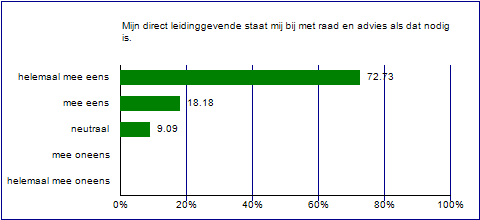 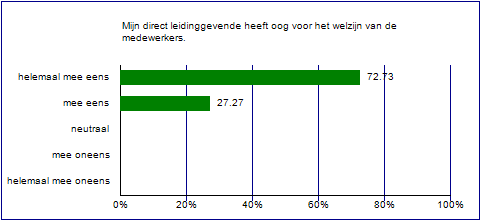 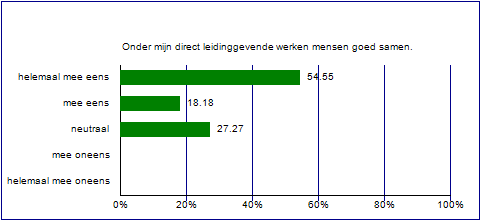 Vragen met betrekking tot personeelsbeleid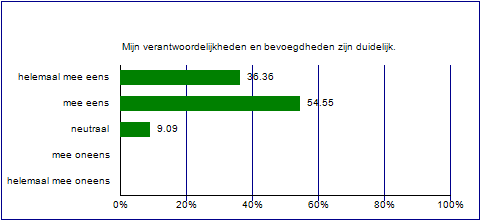 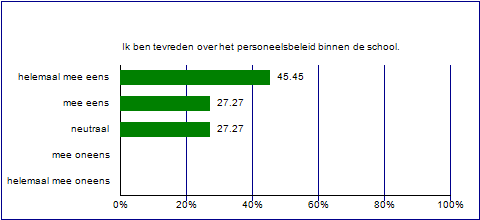 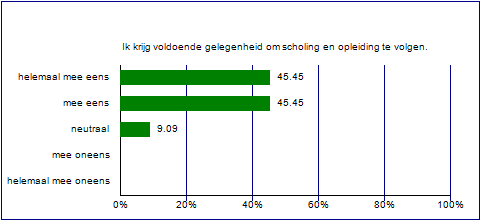 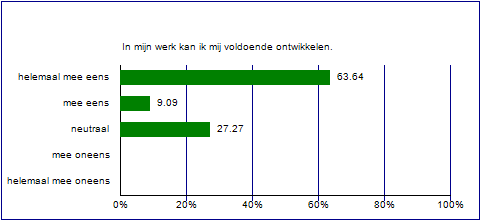 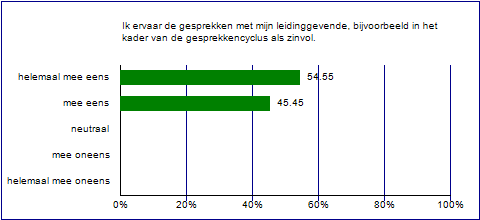 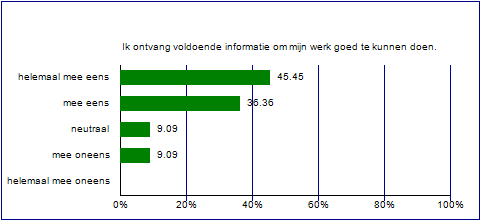 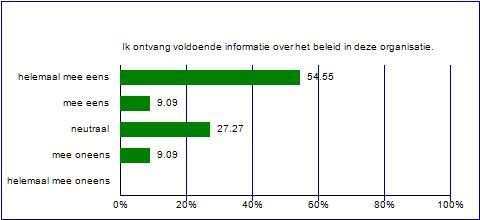 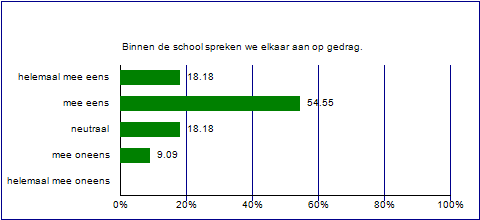 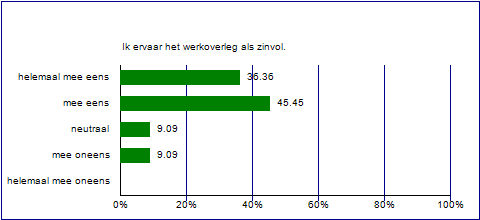 Vragen met betrekking tot werkdruk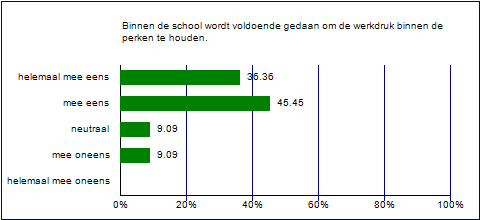 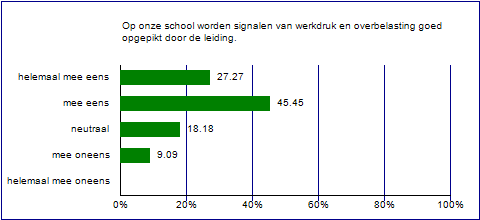 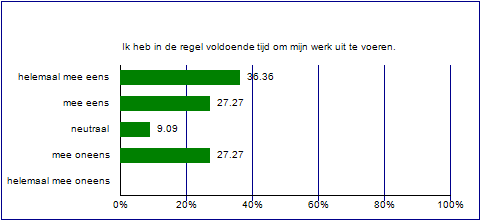 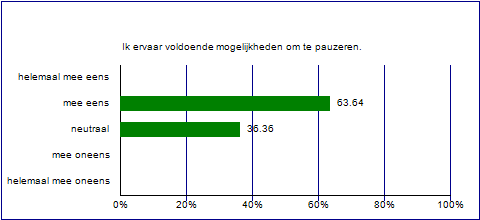 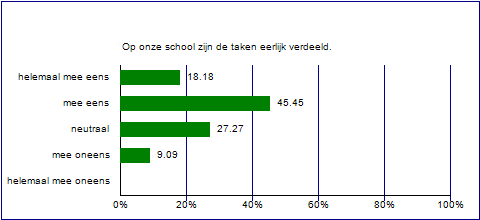 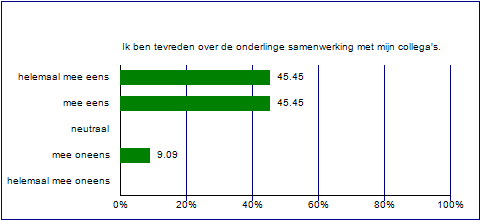 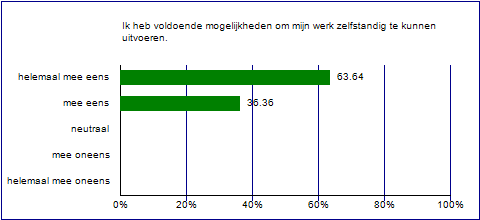 Vragen met betrekking tot belastende factoren in het werk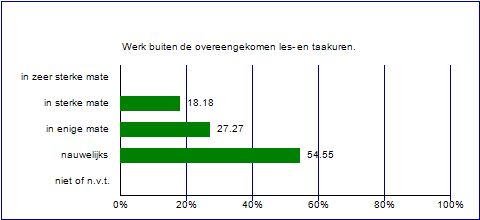 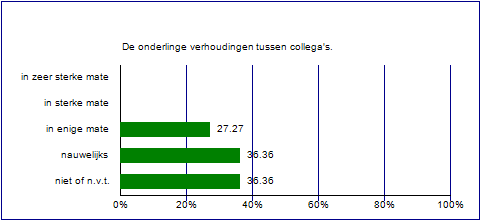 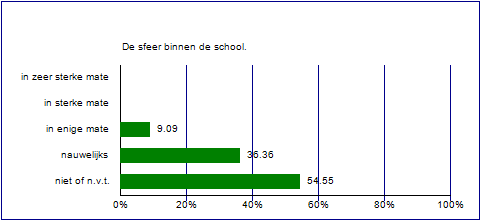 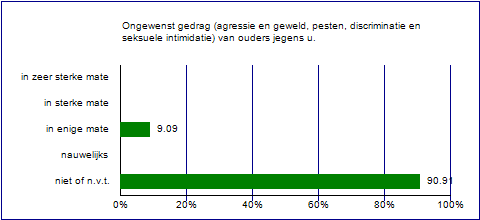 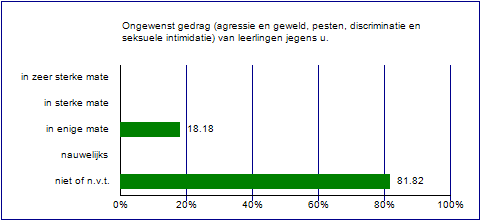 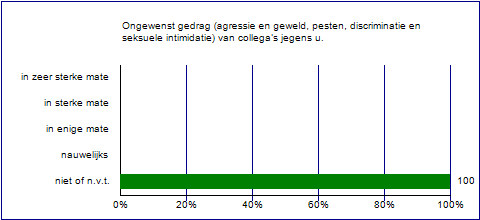 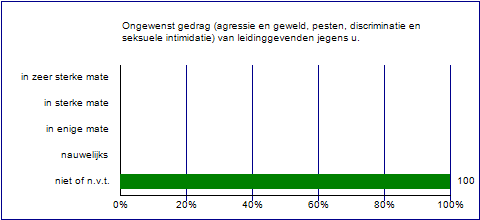 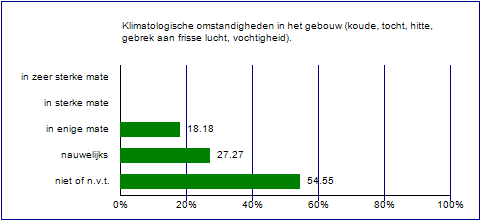 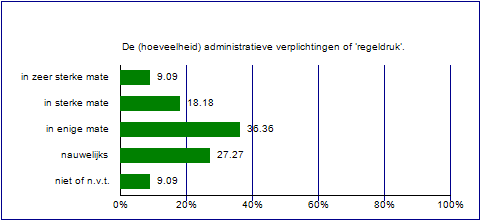 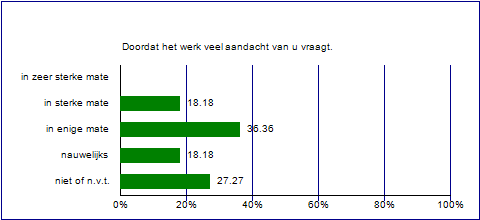 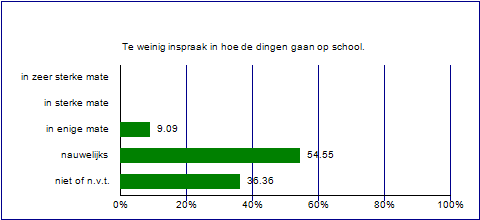 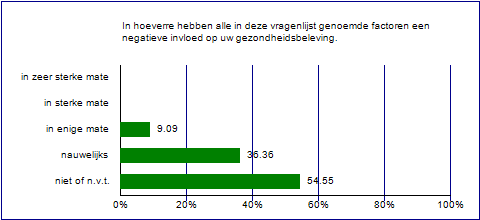 Bijlage: Score per vraagBijlage 2: De inventarisatielijstenLijst: 3 Algemene verplichtingen 3.1 AlgemeenLijst: 4 Personeel en gezondheid 4.1 Personeelsbeleid - algemeen4.2 Personeelsbeleid - taakbeleid4.3 Personeelsbeleid - zwangere en pas bevallen vrouwen4.4 Fysieke belasting4.5 BeeldschermwerkLijst: 5 Agressie en geweld 5.1 Melden en registratie5.2 MaatregelenLijst: 6 V&G Schoolgebouw 6.1 Toegang/schoolplein6.2 Gangen en trappen6.3 Sanitaire voorzieningen6.4 Personeelsruimte6.5 Onderhoud, orde en netheid6.6 Les- en werkruimtes algemeen6.7 Afmetingen van les- en werkruimtes6.8 Geluid en lawaai in les- en werkruimtes6.9 Verlichting in les- en werkruimtes6.10 Klimaat en temperatuur in les- en werkruimtes6.11 Meubilair in les- en werkruimtes6.12 Gereedschappen/middelen6.13 Gevaarlijke stoffen6.14 Elektriciteit en gas6.15 Gymnastieklokaal Lijst: 7 Brandpreventie en BHV 7.1 Brandpreventie7.2 Bedrijfshulpverlening -Mieke Hartog-Mario Visser-Mark Smakman-Geen-GeenRI&E onderdeelAanReden niet opgenomenAlgemene vragenlijstAanBeheer Quickscan personeelAanAlgemene verplichtingen ArbowetAanPersoneel en gezondheidAanAgressie en geweld - PSA BeleidAanVeiligheid en gezondheid SchoolgebouwAanBrandpreventie en bedrijfshulpverleningAanRI&E onderdeelGedelegeerd aanDatum% KlaarAantal vragenAlgemene vragenlijst73%15RI&E onderdeelGedelegeerd aanDatum% ResponsStatusBeheer Quickscan personeel61%GeslotenRI&E onderdeelGedelegeerd aanDatum% KlaarAantal vragenAantal OKAantal aandacht nodigAantal n.v.t.Algemene verplichtingen Arbowet100%201820Personeel en gezondheid100%242400Agressie en geweld - PSA Beleid100%9900Veiligheid en gezondheid Schoolgebouw100%8265215Brandpreventie en bedrijfshulpverlening100%343400Inventarisatielijst(en) totaal100%1691504151.1.1.0Welke afdelingen en welke functies komen in uw school voor?OP en OOP1.1.2.0Hoeveel personen werken binnen uw school en hoeveel daarvan behoren tot de volgende doelgroep?Hoeveel personen werken binnen uw school en hoeveel daarvan behoren tot de volgende doelgroep?- totaal aantal medewerkers18- personen jonger dan 18 jaar-- personen ouder dan 50 jaar2- zwangere medewerkers1- gehandicapten0- invalkrachten/oproepkrachten (gemiddeld)1- stagiaires (gemiddeld)31.1.3.0Verwacht u een belangrijke groei of een afname van het personeelsbestand in de komende 3 jaar? Zo ja, gaarne een toelichting.Nee1.1.4.0Is het bestuur of de school kort geleden gefuseerd of is er een fusie in de komende 3 jaar te verwachten? Zo ja, gaarne een toelichting. Nee1.1.5.0Is er binnen de school een preventiemedewerker aanwezig? Zo ja, gaarne de volgende items beantwoorden.Is er binnen de school een preventiemedewerker aanwezig? Zo ja, gaarne de volgende items beantwoorden.JaJaWie is de preventiemedewerker en hoe kan ik deze bereiken?BovenschoolsHoeveel uur per maand kan de preventiemedewerker aan arbozaken besteden?-Welke cursus heeft de preventiemedewerker gevolgd?-1.1.6.0Wat is het ziekteverzuimpercentage en de ziekteverzuimfrequentie geweest in de afgelopen 3 schooljaren?Wat is het ziekteverzuimpercentage en de ziekteverzuimfrequentie geweest in de afgelopen 3 schooljaren?- vorig schooljaar percentage<6%- vorig schooljaar frequentiemidden- twee schooljaren geleden percentage-- twee schooljaren geleden frequentie-- drie schooljaren geleden percentage-- drie schooljaren geleden frequentie-1.1.7.0Zijn er arbeidsongevallen geweest in de afgelopen 3 jaren? Zo ja, gaarne de ongevalrapportages meezenden.Nee1.1.8.0Heeft er de afgelopen 3 jaar een inspectie/onderzoek van de Nederlandse Arbeidsinspectie plaatsgevonden? Zo ja, wat waren hiervan de resultaten? (evt. verslag in kopie meesturen)Nee1.1.9.0Hoe oud is het schoolgebouw/de schoolgebouwen?20211.1.10.0Bestaan concrete plannen voor verbouw of nieuwbouw? Zo ja, welke?Nee1.2.1.0In welk tijdsbestek is deze RI&E afgenomen?Juni 20221.2.2.0Is de (G)MR betrokken geweest bij de voorbereidingen op de RI&E? Graag een korte toelichting hierop.Ja1.2.3.0Is de (G)MR betrokken geweest bij de uitvoering van de RI&E, en het vaststellen van het plan van aanpak? Graag een korte toelichting hierop.Ja1.2.4.0Is de (G)MR betrokken geweest bij de keuze van de manier van uitvoering? Graag een korte toelichting hierop.Ja1.2.5.0Zijn er behalve de preventiemedewerker en de (G)MR-leden anderen betrokken geweest bij de uitvoering van de RI&E?  Zo ja, wie en met welke rol?JaKnelpunt:3.1.5.0Omschrijving:De medewerkers krijgen geen voorlichting en onderricht over de risico’s van het werk en welke maatregelen daartegen genomen kunnen worden.Risicoklasse:2Activiteiten:Programma opstellen omtrent voorlichting en onderricht op basis van de arbeidsrisico's: - Beeldschermwerk; - Ongewenst gedrag; - Werkdruk; - BHV.Wie is verantwoordelijk:DirecteurWie gaat het uitvoeren:?Kosten:?Hoeveel tijd:?Wanneer af:01-01-2023Hoe evalueren:MondelingGereed:NeeKnelpunt:3.1.13.0Omschrijving:Medewerkers worden niet in de gelegenheid gesteld om zich periodiek arbeidsgezondheidskundig te laten onderzoeken. Risicoklasse:3Activiteiten:PAGO aanbieden aan de medewerkers i.s.m. SPOWie is verantwoordelijk:DirecteurWie gaat het uitvoeren:?Kosten:?Hoeveel tijd:?Wanneer af:01-01-2025Hoe evalueren:MondelingGereed:NeeKnelpunt:6.2.6.0Omschrijving:Kledinghaken, deurknoppen, radiatorknoppen of andere scherpe en uitstekende objecten zijn niet glad afgewerkt of goed afgeschermd, zodat ze gemakkelijk aanleiding kunnen geven tot verwondingen.Risicoklasse:3Activiteiten:Plaats bij de groepen 1 deurspleetbeveiligingWie is verantwoordelijk:DirecteurWie gaat het uitvoeren:?Kosten:?Hoeveel tijd:?Wanneer af:01-01-2023Hoe evalueren:MondelingGereed:NeeKnelpunt:6.12.9.1Omschrijving:Ladders, trappen en ander klimmateriaal worden niet jaarlijks gekeurd.Risicoklasse:2Activiteiten:Trap jaarlijks aantoonbaar(laten) keurenWie is verantwoordelijk:DirecteurWie gaat het uitvoeren:?Kosten:?Hoeveel tijd:?Wanneer af:01-01-2023Hoe evalueren:MondelingGereed:NeeMijn direct leidinggevende staat mij bij met raad en advies als dat nodig is.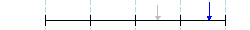 Mijn direct leidinggevende heeft oog voor het welzijn van de medewerkers.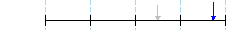 Onder mijn direct leidinggevende werken mensen goed samen.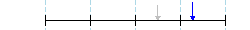 helemaal mee oneensneutraalhelemaal mee eensMijn verantwoordelijkheden en bevoegdheden zijn duidelijk.Ik ben tevreden over het personeelsbeleid binnen de school.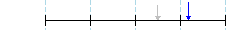 Ik krijg voldoende gelegenheid om scholing en opleiding te volgen.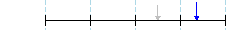 In mijn werk kan ik mij voldoende ontwikkelen.Ik ervaar de gesprekken met mijn leidinggevende, bijvoorbeeld in het kader van de gesprekkencyclus als zinvol.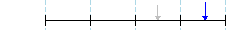 Ik ontvang voldoende informatie om mijn werk goed te kunnen doen.Ik ontvang voldoende informatie over het beleid in deze organisatie.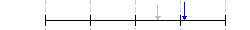 Binnen de school spreken we elkaar aan op gedrag.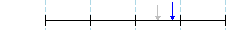 Ik ervaar het werkoverleg als zinvol.helemaal mee oneensneutraalhelemaal mee eensBinnen de school wordt voldoende gedaan om de werkdruk binnen de perken te houden.Op onze school worden signalen van werkdruk en overbelasting goed opgepikt door de leiding.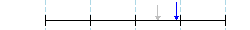 Ik heb in de regel voldoende tijd om mijn werk uit te voeren.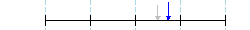 Ik ervaar voldoende mogelijkheden om te pauzeren.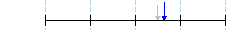 Op onze school zijn de taken eerlijk verdeeld.Ik ben tevreden over de onderlinge samenwerking met mijn collega's.Ik heb voldoende mogelijkheden om mijn werk zelfstandig te kunnen uitvoeren.helemaal mee oneensneutraalhelemaal mee eensWerk buiten de overeengekomen les- en taakuren.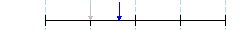 De onderlinge verhoudingen tussen collega's.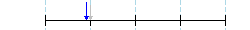 De sfeer binnen de school.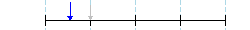 Ongewenst gedrag (agressie en geweld, pesten, discriminatie en seksuele intimidatie) van ouders jegens u. 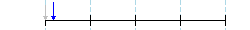 Ongewenst gedrag (agressie en geweld, pesten, discriminatie en seksuele intimidatie) van leerlingen jegens u.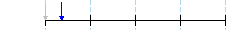 Ongewenst gedrag (agressie en geweld, pesten, discriminatie en seksuele intimidatie) van collega’s jegens u.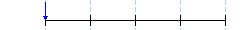 Ongewenst gedrag (agressie en geweld, pesten, discriminatie en seksuele intimidatie) van leidinggevenden jegens u.Klimatologische omstandigheden in het gebouw (koude, tocht, hitte, gebrek aan frisse lucht, vochtigheid).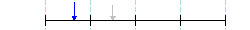 De (hoeveelheid) administratieve verplichtingen of ‘regeldruk’.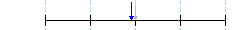 Doordat het werk veel aandacht van u vraagt.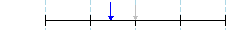 Te weinig inspraak in hoe de dingen gaan op school.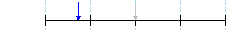 In hoeverre hebben alle in deze vragenlijst genoemde factoren een negatieve invloed op uw gezondheidsbeleving.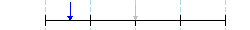 niet of n.v.t.in enige matein zeer sterke mateNummerAandachtspuntScoreReferentiepunt2.1.1.0Mijn direct leidinggevende staat mij bij met raad en advies als dat nodig is.4.643.52.1.2.0Mijn direct leidinggevende heeft oog voor het welzijn van de medewerkers.4.733.52.1.3.0Onder mijn direct leidinggevende werken mensen goed samen.4.273.52.1.4.0Mijn verantwoordelijkheden en bevoegdheden zijn duidelijk.4.273.52.1.5.0Ik ben tevreden over het personeelsbeleid binnen de school.4.183.52.1.6.0Ik krijg voldoende gelegenheid om scholing en opleiding te volgen.4.363.52.1.7.0In mijn werk kan ik mij voldoende ontwikkelen.4.363.52.1.8.0Ik ervaar de gesprekken met mijn leidinggevende, bijvoorbeeld in het kader van de gesprekkencyclus als zinvol.4.553.52.1.9.0Binnen de school wordt voldoende gedaan om de werkdruk binnen de perken te houden.4.093.52.1.10.0Op onze school worden signalen van werkdruk en overbelasting goed opgepikt door de leiding.3.913.52.1.11.0Ik heb in de regel voldoende tijd om mijn werk uit te voeren.3.733.52.1.12.0Ik ervaar voldoende mogelijkheden om te pauzeren.3.643.52.1.13.0Op onze school zijn de taken eerlijk verdeeld.3.733.52.1.14.0Ik ontvang voldoende informatie om mijn werk goed te kunnen doen.4.183.52.1.15.0Ik ontvang voldoende informatie over het beleid in deze organisatie.4.093.52.1.16.0Binnen de school spreken we elkaar aan op gedrag.3.823.52.1.17.0Ik ervaar het werkoverleg als zinvol.4.093.52.1.18.0Ik ben tevreden over de onderlinge samenwerking met mijn collega's.4.273.52.1.19.0Ik heb voldoende mogelijkheden om mijn werk zelfstandig te kunnen uitvoeren.4.643.5NummerAandachtspuntScoreReferentiepunt2.2.1.0Werk buiten de overeengekomen les- en taakuren.2.6422.2.2.0De onderlinge verhoudingen tussen collega's.1.9122.2.3.0De sfeer binnen de school.1.5522.2.4.0Ongewenst gedrag (agressie en geweld, pesten, discriminatie en seksuele intimidatie) van ouders jegens u. 1.1812.2.5.0Ongewenst gedrag (agressie en geweld, pesten, discriminatie en seksuele intimidatie) van leerlingen jegens u.1.3612.2.6.1Ongewenst gedrag (agressie en geweld, pesten, discriminatie en seksuele intimidatie) van collega’s jegens u.1.0012.2.6.5Ongewenst gedrag (agressie en geweld, pesten, discriminatie en seksuele intimidatie) van leidinggevenden jegens u.1.0012.2.7.0Klimatologische omstandigheden in het gebouw (koude, tocht, hitte, gebrek aan frisse lucht, vochtigheid).1.642.52.2.8.0De (hoeveelheid) administratieve verplichtingen of ‘regeldruk’.2.9132.2.9.0Doordat het werk veel aandacht van u vraagt.2.4532.2.10.0Te weinig inspraak in hoe de dingen gaan op school.1.733NummerAandachtspuntScoreReferentiepunt2.3.1.0In hoeverre hebben alle in deze vragenlijst genoemde factoren een negatieve invloed op uw gezondheidsbeleving.1.553NummerAandachtspuntIn ordeAandacht nodigN.v.t.Opmerkingen3.1.1.0De school beschikt over een schriftelijk arbobeleid(splan).X3.1.2.1De RI&E wordt herhaald als daartoe aanleiding is, maar tenminste eenmaal per vier jaar.X3.1.3.0Minimaal iedere 2 jaar wordt de Quickscan Personeel ingevuld.X3.1.4.0De school beschikt over een actueel plan van aanpak dat is gebaseerd op een RI&E.X3.1.5.0De medewerkers krijgen voorlichting en onderricht over de risico’s van het werk en welke maatregelen daartegen genomen kunnen worden.X3.1.6.0Het toezicht houden op de naleving van de afspraken m.b.t. de arbeidsomstandigheden, en het aanspreken van de medewerkers daarop is georganiseerd.X3.1.7.0De directeur meldt ernstige ongevallen telefonisch (0800-5151) aan de Nederlandse Arbeidsinspectie (dat zijn: dodelijke ongevallen/ongevallen met ziekenhuisopname/ongevallen met blijvend letsel).X3.1.8.0Aan de Nederlandse Arbeidsinspectie gemelde ongevallen (van werknemers) en ongevallen die geleid hebben tot een ziekteverzuim van méér dan drie werkdagen, worden geregistreerd in een lijst van ongevallen.X3.1.9.0Anderen die op het terrein van de school of in het schoolgebouw komen, maar daar niet werken, worden voldoende beschermd tegen mogelijke gevaren.X3.1.10.0De medewerkers werken veilig en zorgvuldig.X3.1.11.0De school laat zich bijstaan door één of meerdere interne preventiemedewerkers.X3.1.11.5De (G)MR heeft instemmingsrecht gehad bij de keuze van de persoon en de positionering van de preventiemedewerker.X3.1.12.0De school heeft een basiscontract met een gecertificeerde arbodienst of met één of meerdere BIG-geregistreerde bedrijfsarts(en).X3.1.12.5In het basiscontract is aandacht besteed aan alle, in artikel 14 lid 2 Arbowet genoemde, onderwerpen.X3.1.13.0Medewerkers worden in de gelegenheid gesteld om zich periodiek arbeidsgezondheidskundig te laten onderzoeken. X3.1.14.0De directeur overlegt regelmatig met de Medezeggenschapsraad over de uitvoering van het arbobeleid. X3.1.15.0De directeur weet welke regels m.b.t. vrijwilligers op school (Artikel 10 Arbeidsomstandighedenwet: Voorkomen van gevaar voor derden) in acht moeten worden genomen.X3.1.16.0Indien meerdere organisaties in één (school)gebouw actief zijn, werkt de directeur samen met die andere organisaties, bijvoorbeeld m.b.t. de RI&E en de BHV.X3.1.17.0Indien de school gebruik maakt van een extern schoonmaakbedrijf zijn er duidelijke afspraken gemaakt over de wijze van werken van het schoonmaakbedrijf in de school, o.a. over het gebruik en de opslag van schoonmaakmiddelen.X3.1.18.0Hebben medewerkers inzage in de resultaten van de RI&E en het plan van aanpak?XNummerAandachtspuntIn ordeAandacht nodigN.v.t.Opmerkingen4.1.1.0Stagiaires worden adequaat begeleid.X4.1.2.0Nieuwe medewerkers, of medewerkers in een nieuwe functie worden adequaat begeleid.X4.1.3.0Er worden loopbaan-, functionerings- en beoordelingsgesprekken gehouden.X4.1.4.0De school heeft een infectieziektebeleid voor het geval dat de school wordt geconfronteerd met een epidemie, zoals de Mexicaanse griep, COVID-19, SARS, kinkhoest, etc.X4.1.4.5De school heeft in het infectieziektenbeleid aandacht voor de bescherming van zwangere medewerkers en de risico’s voor het ongeboren kind.X4.1.5.0De school is actief bezig met de vitaliteit van haar medewerkers.XNummerAandachtspuntIn ordeAandacht nodigN.v.t.Opmerkingen4.2.1.0Er zijn duidelijke taak- en functiebeschrijvingen.X4.2.2.0Het takenpakket van de school als geheel is afgestemd op de beschikbare formatie. X4.2.3.0De taaklast is evenwichtig verdeeld over alle medewerkers.X4.2.4.0Leerkrachten worden indien nodig ondersteund bij het uitvoeren van hun takenpakket.X4.2.5.0Bij de verdeling van taken wordt rekening gehouden met de individuele belastbaarheid van leerkrachten.X4.2.6.0De school heeft een scholingsbeleid.X4.2.7.0De school heeft een persoonlijk ontwikkelingsbeleid.X4.2.8.0De school heeft een mobiliteitsbeleid.X4.2.10.0De school beschikt over een ziekteverzuim- en re-integratiebeleid.X4.2.11.1Schoolleiders beschikken over adequate leiderschapsvaardigheden.XNummerAandachtspuntIn ordeAandacht nodigN.v.t.Opmerkingen4.3.1.0De school houdt expliciet rekening met de werkbelasting voor zwangere en pas bevallen medewerksters.X4.3.2.0Vrouwelijke medewerkers die borstvoeding geven kunnen gebruikmaken van een afsluitbare ruimte om hun kind te voeden of te kolven.XNummerAandachtspuntIn ordeAandacht nodigN.v.t.Opmerkingen4.4.1.0Medewerkers hebben voldoende mogelijkheden verschillende werkhoudingen (zitten/staan/lopen) af te wisselen.X4.4.4.0Tillen, bukken en knielen door medewerkers wordt zoveel mogelijk beperkt.X4.4.5.0Medewerkers ontvangen met enige regelmaat voorlichting over juiste werkhoudingen, en tiltechniek.X4.4.6.0Medewerkers weten hoe zij overbelasting in hun stem kunnen voorkomen.XNummerAandachtspuntIn ordeAandacht nodigN.v.t.Opmerkingen4.5.2.0Bij beeldschermwerk kan de werkplekinrichting afgestemd worden op het werk en de lichaamsafmetingen van de medewerkers.X4.5.3.1De school heeft een beleid inzake het tijd/plaatsonafhankelijk werken.XNummerAandachtspuntIn ordeAandacht nodigN.v.t.Opmerkingen5.1.1.0Alle medewerkers weten dat voorvallen van agressie en geweld, pesten, discriminatie en seksuele intimidatie jegens medewerkers gemeld moeten worden en bij wie.X5.1.2.0Voorvallen op het gebied van agressie en geweld, pesten, discriminatie en seksuele intimidatie jegens medewerkers worden geregistreerd.X5.1.3.0Het aantal gemelde voorvallen m.b.t. agressie en geweld, pesten, discriminatie en seksuele intimidatie jegens medewerkers binnen de school, gedurende het afgelopen schooljaar, is bij de schoolleiding bekend.X5.1.4.0Bij plots, frequent of langdurig ziekteverzuim van medewerkers wordt nagegaan of er een relatie bestaat met agressie en geweld, pesten, discriminatie en seksuele intimidatie.XNummerAandachtspuntIn ordeAandacht nodigN.v.t.Opmerkingen5.2.1.0Alle medewerkers zijn door de school geïnformeerd over agressie en geweld, pesten, discriminatie en seksuele intimidatie en de maatregelen die de school daartegen neemt.X5.2.2.0Er is minstens één vertrouwenspersoon benoemd waar medewerkers voorvallen van agressie en geweld, pesten, discriminatie en seksuele intimidatie kunnen melden.X5.2.3.1De medewerkers zijn voldoende getraind in het signaleren en bespreekbaar maken van seksuele intimidatie, agressie en geweld, pesten en discriminatie jegens medewerkers.X5.2.4.0De medewerkers zijn voldoende getraind in het omgaan met seksuele intimidatie, agressie en geweld, pesten en discriminatie jegens medewerkers.X5.2.5.0De school heeft m.b.t. agressie en geweld, pesten, discriminatie en seksuele intimidatie jegens medewerkers een procedure of een regeling inclusief praktische maatregelen vastgesteld.XNummerAandachtspuntIn ordeAandacht nodigN.v.t.Opmerkingen6.1.1.0De bestrating van het schoolplein bevat geen gebreken.X6.1.2.0Bij sneeuw en vorst wordt zo snel mogelijk gezorgd voor een sneeuw- en ijsvrij pad van de openbare weg naar de ingang van de school.XNummerAandachtspuntIn ordeAandacht nodigN.v.t.Opmerkingen6.2.1.0Bij de in- en uitgangen is geen sprake van val- of struikelgevaar. X6.2.2.0De gangen en trappen zijn goed verlicht.X6.2.3.0Gangen, trappen, wanden, leuningen en in- en uitgangen zijn vrij van uitstekende, puntige of scherpe delen.X6.2.4.0Vloeren en traptreden zijn voldoende stroef. X6.2.5.0Er zijn geen losse vloerdelen en oneffenheden die struikelgevaar kunnen veroorzaken.X6.2.6.0Kledinghaken, deurknoppen, radiatorknoppen of andere scherpe en uitstekende objecten zijn glad afgewerkt of goed afgeschermd, zodat ze niet gemakkelijk aanleiding kunnen geven tot verwondingen.XDeurspleetbeveiliging niet aanwezig bij de groepen 1-2-36.2.7.0De trappen zijn aan één zijde voorzien van een leuning, indien de trap tenminste een hoogte overbrugt van 1 meter.X6.2.8.0Situaties waarbij, door een hoogteverschil van 1,5 meter, het gevaar voor vallen van hoogte bestaat, zoals vloeropeningen en bordessen, zijn voldoende afgeschermd.X6.2.9.0Niveauverschillen zijn goed visueel gemarkeerd, bijvoorbeeld door kleurverschil, materiaalverschil of pictogrammen.X6.2.10.0Glazen of transparante deuren en wanden zijn voorzien van een markering op ooghoogte (1.40 meter).X6.2.11.0Een podiumtrap is in de looproute voorzien van traptreden die maximaal 22 cm hoog zijn en dus voldoende overbrugbaar zijn.XNummerAandachtspuntIn ordeAandacht nodigN.v.t.Opmerkingen6.3.1.0Er zijn voldoende goede toiletten, gescheiden naar sekse, voor het personeel aanwezig.X6.3.2.0Er is een goede ventilatie/afzuiging (minimaal 7 liter/seconde per toiletruimte) bij de toiletten zodat er geen stankoverlast is.X6.3.3.0Op of nabij de toiletten is gelegenheid voor handen wassen door middel van wasbakken.X6.3.5.0De wand- en vloerafwerking in de sanitaire ruimten is stroef en vlak. Het materiaal op wanden en vloeren is niet poreus.X6.3.6.0Er is tenminste één toilet aanwezig dat bereikbaar en geschikt is voor lichamelijk gehandicapten.X6.3.7.0De toiletten zijn voldoende verlicht (door kunst- of daglicht).XNummerAandachtspuntIn ordeAandacht nodigN.v.t.Opmerkingen6.4.1.0Er is een aparte personeelsruimte waar men de lunch kan nuttigen.X6.4.3.0De personeelsruimte heeft voldoende stoelen en tafels t.o.v. het aantal aanwezige medewerkers.XNummerAandachtspuntIn ordeAandacht nodigN.v.t.Opmerkingen6.5.1.0Alle delen van de school worden schoongehouden volgens een schoonmaakprotocol, afgestemd op het gebruik en de functie van de ruimte.X6.5.2.0Er zijn voorzieningen om onderhouds- en schoonmaakmiddelen, hulpmaterialen, gereedschappen e.d. op te bergen in een af te sluiten ruimte.X6.5.3.0De afvalbakken in de lokalen worden dagelijks na het einde van de lestijd geleegd in de grote afvalcontainer.XNummerAandachtspuntIn ordeAandacht nodigN.v.t.Opmerkingen6.6.1.0Wandcontactdozen, stekkers, verdeeldozen en snoeren zijn onbeschadigd en voldoende afgeschermd.X6.6.1.5Verlengsnoeren worden niet gebruikt voor permanent gebruik en zijn niet doorgekoppeld.X6.6.2.0Er liggen geen losse snoeren op de grond.X6.6.3.0De vloerafwerking is:<ul><li>antistatisch;</li><li>geluiddempend;</li><li>voetwarm (niet koud);</li><li>doelmatig te reinigen.</li></ul>	X6.6.4.0De vloer in het handvaardigheids- en/of technieklokaal wordt niet glad tijdens het gebruik (bijvoorbeeld door water of zaagsel).X6.6.5.0Bij de aanschaf van planten en dieren wordt gelet op giftigheid, veiligheid, hygiëne en mogelijke allergische reacties.X6.6.6.1In de school en op het buitenterrein geldt (in ieder geval vanaf 1 januari 2020) een rookverbod.XNummerAandachtspuntIn ordeAandacht nodigN.v.t.Opmerkingen6.7.1.0De les- en werkruimtes zijn voldoende groot voor het aantal mensen dat aanwezig is.X6.7.2.0De looppaden zijn minstens 60 cm breed.X6.7.4.0Het (digitale) schoolbord is in hoogte verstelbaar en geeft geen lichtreflecties of schitteringen.XNummerAandachtspuntIn ordeAandacht nodigN.v.t.Opmerkingen6.8.1.0De akoestiek en verstaanbaarheid in het klaslokaal worden als goed ervaren.X6.8.3.0Er wordt geen lawaaihinder ondervonden van leerlingen op het schoolplein, de gang en aangrenzende lokalen.X6.8.4.0Er wordt geen lawaaihinder ondervonden van verwarmings-, ventilatie- en waterleidinginstallaties.X6.8.5.0Er wordt geen lawaaihinder ondervonden van kopieerapparaten, keukenapparatuur en andere apparaten.X6.8.6.0Er wordt geen lawaaihinder ondervonden van het verkeer of aangrenzende bedrijvenXNummerAandachtspuntIn ordeAandacht nodigN.v.t.Opmerkingen6.9.1.1In werk- en lesruimtes is voldoende daglicht en zijn voldoende voorzieningen voor kunstverlichting aanwezig voor de aard van het werk.X6.9.2.0Er is uitzicht naar buiten mogelijk.X6.9.4.0Men heeft geen last van:<ul><li>flikkerend licht;</li><li>glans;</li><li>scherpe contrasten;</li><li>hinderlijke lichtval door de toepassing van kunstlicht.</li></ul>XNummerAandachtspuntIn ordeAandacht nodigN.v.t.Opmerkingen6.10.1.0De temperatuur wordt zowel in de zomer als in de winter als behaaglijk ervaren.X6.10.2.3De vochtigheidsgraad ligt tussen de 40 en 65%.X6.10.3.0De school beschikt over een CO2 meter om de luchtkwaliteit in beeld te brengen.X6.10.4.0Hinderlijke tocht door bijvoorbeeld luchtverversingsinstallaties komt niet voor.X6.10.5.0In de lokalen en werkruimtes aan de zonzijde is zonwering, bij voorkeur aan de buitenzijde.X6.10.6.0De luchtverversingsinstallatie werkt adequaat. X6.10.7.0De luchtverversingsinstallatie wordt regelmatig onderhouden.X6.10.8.0In de lokalen en werkruimten is het mogelijk om ramen te openen en/of te voorzien in natuurlijke ventilatie.XNummerAandachtspuntIn ordeAandacht nodigN.v.t.Opmerkingen6.11.1.1De tafels en stoelen zijn:<ul><li>stabiel;</li><li>verkeren in goede staat van onderhoud;</li><li>zijn vrij van beschadigingen;</li><li>voldoen aan de ergonomische richtlijnen.</li></ul>X6.11.2.1De instructietafels in de lokalen zijn in hoogte instelbaar of op de juiste hoogte voor de medewerkers.X6.11.3.0Kasten en stellingen zijn deugdelijk, voldoende stabiel, en planken worden niet overbelast. De stellingen zijn verankerd zodat deze niet om kunnen vallen.XNummerAandachtspuntIn ordeAandacht nodigN.v.t.Opmerkingen6.12.1.0Kopieerapparatuur en printers zijn veilig en geven geen hinder:<ul><li>de apparatuur heeft een veilige elektrische aansluiting;</li><li>bij veelvuldig gebruik van deze apparatuur wordt er voldoende geventileerd.</li></ul>X6.12.2.0Indien per maand méér dan 5.000 afdrukken en/of kopieën worden gemaakt, zijn de printers of kopieerapparaten in een aparte, goed geventileerde ruimte geplaatst.X6.12.3.2Elektrisch solderen kan veilig worden uitgevoerd.X6.12.4.0Handgereedschappen zoals hamers, vijlen en zagen zijn in goede staat.X6.12.5.0Handgereedschappen en werkmaterialen zijn veilig en overzichtelijk opgeborgen, bij voorkeur in een speciaal daarvoor bestemde afsluitbare kast.X6.12.6.1Elektrisch handgereedschap/verlengsnoeren:<ul><li>zijn in goede staat;</li><li>snoeren zijn onbeschadigd;</li><li>zijn dubbel geïsoleerd;</li><li>werken onder veilige spanning.</li></ul>X6.12.7.1Bij elektrisch handgereedschap (waaronder ook de verlengsnoeren) wordt de keuring zo vaak uitgevoerd als het keuringsrapport voorschrijft.X6.12.8.0Ladders, trappen en ander klimmateriaal zijn in goede staat en worden goed onderhouden.X6.12.9.1Ladders, trappen en ander klimmateriaal worden jaarlijks gekeurd.X6.12.10.0Werknemers zijn voorgelicht over het veilig gebruik van ladders, trappen en ander klimmateriaal.XNummerAandachtspuntIn ordeAandacht nodigN.v.t.Opmerkingen6.13.1.0Er is een overzicht aanwezig van gevaarlijke stoffen (denk ook aan schoonmaakmiddelen) die op de school worden gebruikt.X6.13.2.0De gevaarlijke stoffen worden veilig opgeslagen, buiten het bereik van kinderen en in de originele verpakking.X6.13.4.0Er is actuele informatie aanwezig over wat te doen bij oogcontact, huidcontact of het inslikken van gevaarlijke stoffen.X6.13.6.0Iedere school, gebouwd vóór 1994, beschikt over een asbestinventarisatierapport dat is opgesteld door een gecertificeerd asbestinventarisatiebedrijf. Xgebouw is nieuw6.13.7.0Afwerkingsmaterialen van wanden, vloeren en plafonds bevatten geen voor de gezondheid schadelijke gassen en dampen.XNummerAandachtspuntIn ordeAandacht nodigN.v.t.Opmerkingen6.14.1.0Verlichtingsarmaturen en -apparatuur zijn in goede staat en veilig aangesloten.X6.14.2.0Aansluitingen ('stekkers'), schakelaars, contactdozen ('stopcontacten') en snoeren zijn onbeschadigd.X6.14.3.0Apparatuur met aarding en voorzien van verlengsnoeren is op aarding aangesloten.X6.14.4.0Snoeren voor permanente aansluiting van apparatuur worden geleid door kunststof pijpen of kokers.X6.14.5.0De elektrische voorziening van aquaria is geaard.X6.14.6.0Bij 'natte' activiteiten is de contactdoos voorzien van een spatwaterklep.X6.14.7.0De hoofdschakelaar voor elektriciteit is goed bereikbaar.X6.14.8.1Voor de schakel-/zekeringkast geldt dat:<ul><li>deze in goede staat en gesloten is;</li><li>er een begrijpelijk schema aanwezig is;</li><li>indien aanwezig de patroonhouders zijn opgevuld;</li><li>deze ruimte niet niet als opslagruimte wordt gebruikt.</li></ul>X6.14.10.0De centrale hoofdafsluiter van het gas is goed bereikbaar.X6.14.11.0Alle gastoestellen verkeren in goede staat en worden jaarlijks door een deskundige gecontroleerd.XNummerAandachtspuntIn ordeAandacht nodigN.v.t.Opmerkingen6.15.1.0Als de gemeente of een externe instantie eigenaar van het gymnastieklokaal is, dan is er sprake van:<ul><li>een gebruikersovereenkomst tussen de gemeente/externe instantie en de school;</li><li>een aanspreekpunt (beheerder of beheerscommissie);</li><li>mogelijkheden om defecten en tekortkomingen door te geven;</li><li>de aangegeven defecten of tekortkomingen worden adequaat opgeheven.</li></ul>X6.15.2.0Alle leerkrachten die gymles geven zijn daarvoor bevoegd.X6.15.3.0De leerkrachten zijn geïnstrueerd over maatregelen bij brand en ontruiming in het gymnastieklokaal.X6.15.4.0Er is een telefoon aanwezig (bij niet-inpandige gymnastieklokalen), waarmee de 112 alarmcentrale gebeld kan worden.XNummerAandachtspuntIn ordeAandacht nodigN.v.t.Opmerkingen7.1.1.0De school voldoet aan de eisen zoals die zijn opgenomen in de door de gemeente afgegeven Omgevingsvergunning.X7.1.2.0Gangen, trappen en (nood)uitgangen zijn vrij van obstakels, opslag, niet geblokkeerd en niet van binnen afgesloten.X7.1.3.0De in de school aanwezige rookwerende (tocht)deuren zijn zelfsluitend en worden gesloten gehouden (of de kleefmagneten, dranger of vloerveren worden ontkoppeld door middel van rookdetectie).X7.1.4.0In de gangen, hallen en gemeenschapsruimten zijn de (nood)uitgangen met de groen/witte pictogrammen aangegeven.X7.1.5.1Bij nooduitgangen en vluchtwegen is de minimale breedte en hoogte respectievelijk 0,85 meter en 1,7 meter. In schoolgebouwen die voor 2012 zijn gebouwd is de breedte van de vluchtweg minimaal 0,5 meter.X7.1.6.0Er zijn voldoende brandblusmiddelen aanwezig. X7.1.7.0De brandblusmiddelen zijn direct bereikbaar.X7.1.8.0De brandblusmiddelen zijn aangeduid met een rood/wit pictogram.X7.1.9.0Tenminste éénmaal per twee jaar worden door een deskundige, meestal de leverancier, de (hand)blusmiddelen onderhouden en gecontroleerd op hun werking.X7.1.9.4Jaarlijks worden de brandhaspels onderhouden en gecontroleerd.X7.1.9.7In de school zijn geen CO2 (koolzuur) blussers aanwezig.X7.1.10.0Noodverlichting wordt jaarlijks gecontroleerd.X7.1.11.0Als er afvalbakken op het schoolplein staan, zijn deze onbrandbaar en zijn opgesteld op afstand van het schoolgebouw.X7.1.12.0De centrale afvalberging is afgesloten en bij voorkeur op enige afstand van de school gelegen.X7.1.13.1De school beschikt over voldoende rookmelders die zijn voorzien van een inspectiecertificaat.X7.1.14.0De school beschikt over een brandmeldinstallatie.X7.1.15.0Er is een beheerder voor de brandmeldinstallatie opgeleid die de installatie maandelijks test.XNummerAandachtspuntIn ordeAandacht nodigN.v.t.Opmerkingen7.2.1.0De school beschikt over een calamiteitenplan.X7.2.2.0De school beschikt over voldoende gekwalificeerde bedrijfshulpverleners.X57.2.2.5Bij buitenschoolse activiteiten is de bedrijfshulpverlening geregeld.X7.2.3.0De volgende verbandtrommels zijn aanwezig:<ul><li>tenminste één goedgevulde verbandtrommel op een voor iedereen bekende en goed bereikbare plaats (voorzien van een groen/wit pictogram);</li><li>verbandtrommels met eenvoudige inhoud in of nabij de praktijklokalen.</li></ul>X7.2.4.0De inhoud van de verbandtrommels wordt jaarlijks gecontroleerd (bijvoorbeeld door de BHV’er).X7.2.5.0Bedrijfshulpverleners op school kunnen EHBO verlenen.X7.2.6.0Bedrijfshulpverleners op school weten beginnende branden adequaat te bestrijden.X7.2.7.0Bedrijfshulpverleners weten hoe ze medewerkers, leerlingen en derden moeten alarmeren en evacueren bij een noodsituatie.X7.2.8.0Medewerkers en leerlingen weten wat te doen bij een noodsituatie.X7.2.10.0BHV’ers op school weten politie/brandweer/ambulance adequaat te alarmeren en met hen samen te werken.X7.2.11.0De bedrijfshulpverleners worden regelmatig geschoold. De bedrijfshulpverleners volgen tenminste éénmaal per twee jaar een bijscholings-/opfriscursus.X7.2.12.0Tenminste éénmaal per jaar wordt een ontruimingsoefening gehouden, bij voorkeur bij de start van het schooljaar.X7.2.13.0Leerlingen, ouders en personeel van de school zijn op de hoogte van de afspraken bij mogelijke calamiteiten.X7.2.14.0De effectiviteit van de bedrijfshulpverlenings-organisatie en het calamiteitenplan wordt regelmatig geëvalueerd.X7.2.15.0BHV’ers, medewerkers en leerlingen weten adequaat te handelen bij calamiteiten en noodsituaties in de naaste omgeving van de school (bijv. bij een bommelding, gijzeling, brand met vrijkomende gevaarlijke stoffen).X7.2.16.0Indien een school samen met anderen (andere scholen of andere organisaties) in één gebouw zit, wordt met deze organisaties goed samengewerkt bij calamiteiten en noodsituaties.X7.2.17.0Voor zover nodig, zijn medewerkers op de hoogte van specifieke gezondheidsaspecten van collega’s (denk bijv. aan allergieën, diabetes, epilepsie).X